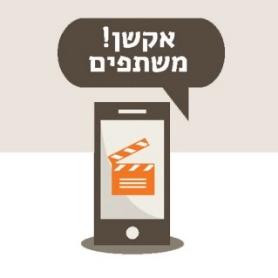 "אוצר בראש" בסגנון "המרוץ למיליון" בראש פינה משחק המשימות "אוצר בראש" מופעל באתר השחזור של ראש פינה העתיקה. המשחק מבוסס על תכנים היסטוריים ועל נקודות מיוחדות אשר במרחב המדרחוב הציורי. הפעילות משלבת חגיגת חושים וטעם של כתבי חידה, משימות יצירה, משימות שטח ומשימות הנדסיות.עיקרי הפעילות:מתחילים בטקס פתיחה ב"גן הברון" הסמוך לאתר השחזור. הקבוצה מחולקת למספר חוליות מתחרות. אופי הפעילות בתחרות בין החוליות אבל לא תחרות על בסיס זמן אלא על בסיס יצירתיות, מקוריות וחשיבת צוות.  כל חוליה נכנסת אל מערכת המשחק באמצעות סמארטפונים, ההנחיות וכתבי החידה מנוהלים בצורה אינטראקטיבית באמצעות מערכת המשחק.על כל חוליה לנהל את זמן המשחק כראוי כדי שתוכל לבצע את מרב המשימות. כל חוליה נשלטת מרחוק ע"י הַדְּמוּת הָמִיסְּתוֹרִית שמתקשרת און לין עם החוליות.משימת מבוא – על כל חוליה לסמן את המשתתפים ברוח ערכי משפחת רוטשילד:                             Concordia                          (אחדות), Industria (חריצות) ו-Integritas (יושרה).משימות ניווט – חברי כל חוליה ישלחו אל נקודות ובתים מיוחדים הקשורים  בסיפור ההיסטורי של אתר השחזור של ראש פינה העתיקה, המשימות מלוות בסרטוני וידאו וציורים אוטנטיים. משימות חשיבת צוות – משימה הנדסיות של תכנון וחשיבת צוות לצורך העברה יעילה של מים ליד מתקן המזרקה שבגן הברון. כמו כן ליד מבנה בעל משמעות היסטורית יצטרכו חברי החולייה לבנות תמונת פאזל גדולה של תמונת המבנה מפעם.משימה גסטרונומית –  הכנת משקה בטעם גלילי ו"מכירתו" לעוברי אורח. משימות פולקלור –המשתתפים ייצרו קליפ יצירתי ויופיעו עימו מול בית הפקידות.בסיום המשימות תישפטנה על בסיס מקוריות, ייחודיות, עבודת צוות ויצירתיות.משך הפעילות כשעתיים וחצי.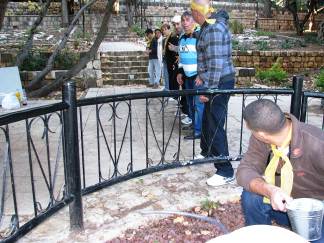 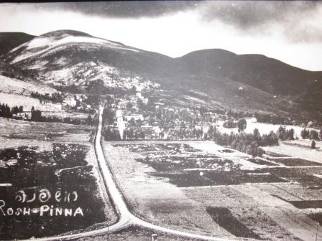 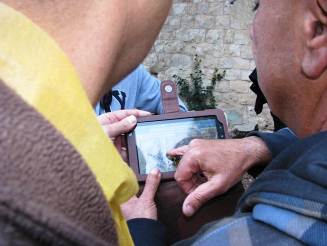 